В целях выявления и развития у обучающихся общеобразовательных организаций творческих способностей и интереса к научной (научно-исследовательской) деятельности, пропаганды научных знаний, создания необходимых условий для выявления и поддержки одаренных детей в области основ наук, в соответствии с Порядком проведения всероссийской олимпиады школьников, утвержденным Министерством просвещения Российской Федерации от 27 ноября 2020 г. № 678 «Об утверждении Порядка проведения всероссийской олимпиады школьников» зарегистрированном в Минюсте России от 5 марта 2021 г. № 62664 и приказом Министерства образования и молодежной политики Чувашской Республики от 27.08.2021 г. №1084 «О проведении школьного этапа всероссийской олимпиады школьников в 2021 - 2022 учебном году» п р и к а з ы в а ю:1. Провести в период с 20 сентября по 31 октября 2021 года:1.1. Школьный этап всероссийской олимпиады школьников среди учащихся 4 - 11 классов по 19 общеобразовательным предметам, перечень которых утвержден приказом Министерством просвещения Российской Федерации.1.2. Школьный этап всероссийской олимпиады школьников среди учащихся 4 - 11 классов по математике, физике, химии, биологии, информатике и астрономии с использованием информационно-коммуникативных технологий на платформе «Сириус.Курсы» Образовательного Фонта «Талант и успех».1.3. Школьный этап региональных олимпиад по культуре родного края, чувашскому языку и литературе среди учащихся 5 - 11 классов.2. Утвердить:2.1. Состав оргкомитета школьного этапа всероссийской олимпиады школьников по общеобразовательным предметам в 2021 - 2022 учебном году (Приложение 1).2.2. Состав муниципальных предметно-методических комиссий по разработке заданий школьного этапа всероссийской олимпиады школьников по общеобразовательным предметам и региональных олимпиад по культуре родного края и национальным языкам в 2021 - 2022 учебном году (Приложение 2).2.3. График проведения школьного этапа всероссийской олимпиады школьников и региональных олимпиад по культуре родного края и национальным языкам в общеобразовательных организациях Шумерлинского района в 2021 - 2022 учебном году (Приложение 3).2.4. График школьного этапа всероссийской олимпиады школьников по математике, физике, химии, биологии, информатике и астрономии (Приложение 4).2.5. Требования к организации и проведению школьного этапа всероссийской олимпиады школьников по каждому общеобразовательному предмету в 2021 - 2022 учебном году (Приложение 5).3. Заведующему ИМЦ отдела образования, спорта и молодежной политики администрации Шумерлинского района Архиповой И.В.:3.1. Осуществлять информационное и организационно-техническое сопровождение олимпиады.3.2. Осуществлять взаимодействие с Министерством образования и молодежной политики Чувашской Республики и региональным координатором по вопросам проведения олимпиады.3.3. Обеспечить организацию и проведение школьного этапа олимпиады в условиях информационной безопасности и объективности процедур проведения и оценки работ участников с привлечением общественных наблюдателей в соответствии Порядком проведения олимпиады и с утверждёнными требованиями к проведению школьного этапа олимпиады по каждому общеобразовательному предмету (по предметам «Математика», «Биология», «Химия», «Физика», «Астрономия», «Информатика» с использованием информационно-коммуникационных технологий на платформе «Сириус.Курсы» Образовательного фонда «Талант и успех» в соответствии с требованиями и в сроки, установленные Образовательным фондом «Талант и успех») и действующими на момент проведения олимпиады санитарно-эпидемиологическими требованиями к условиям и организации обучения в организациях, осуществляющих образовательную деятельность по образовательным программам начального общего, основного общего и среднего общего образования.3.4. Обеспечить проведение школьного этапа олимпиады в соответствии с Организационно-технологической моделью проведения олимпиады в 2021 - 2022 учебном году.3.5. Организовать подготовку комплектов олимпиадных заданий по предметам в соответствии с рекомендациями Центральных предметно-методических комиссий.3.6. Организовать информирование образовательных организаций о требованиях к проведению олимпиады и регламенте участия в олимпиаде обучающихся с учетом использования информационно-коммуникационных технологий, в том числе через электронные рассылки информационных писем и публикацию нормативно-правовых актов, методических и аналитических материалов на официальном сайте органа управления образованием в сети «Интернет».3.7. Провести мониторинг участия школьников Шумерлинского района на школьном этапе всероссийской олимпиады школьников в 2021 - 2022 учебном году.4. Председателям муниципальных предметно-методических комиссий:4.1. Составить олимпиадные задания на основе содержания образовательных программ начального общего, основного общего и среднего общего образования, сформировать из них комплекты заданий для школьного этапа олимпиады с учетом методических рекомендаций, подготовленных центральными предметно-методическими комиссиями олимпиады.4.2. Представить разработанные варианты заданий, критерии оценки и ответы в оргкомитет олимпиады до 13 сентября 2021 года.4.3. Обеспечить хранение олимпиадных заданий для школьного этапа олимпиады до их передачи организатору школьного этапа олимпиады в соответствии с установленным законодательством Российской Федерации обеспечить ответственность за их конфиденциальность.5. Руководителям общеобразовательных организаций Шумерлинского района:	5.1. Назначить ответственного по общеобразовательной организации за организацию и проведение школьного этапа олимпиады и региональных олимпиад школьников по национальным языкам и культуре родного края и возложить на него ответственность за предоставление достоверной информации об участниках олимпиады.5.2. Обеспечить проведение школьного этапа всероссийской олимпиады школьников по каждому общеобразовательному предмету и региональных олимпиад по культуре родного края и национальным языкам в соответствии с утверждёнными Требованиями к проведению школьного этапа олимпиады по каждому общеобразовательному предмету, Порядком проведения всероссийской олимпиады школьников и действующими на момент проведения олимпиады санитарно-эпидемиологическими требованиями к условиям и организации обучения в организациях, осуществляющих образовательную деятельность по образовательным программам начального общего, основного общего и среднего общего образования в соответствии с графиком. Начало школьного этапа: понедельник - пятница с 14:00 час.5.3. Утвердить:5.3.1. Состав оргкомитета школьного этапа олимпиады.5.3.2. Состав жюри школьного этапа олимпиады.5.3.3. Состав апелляционной комиссии по каждому общеобразовательному предмету.5.4. Обеспечить доступ аккредитованных общественных наблюдателей в соответствии с нормативной документацией.
	5.5. Назначить ответственного за получение комплектов заданий школьного этапа олимпиады от Отдела образования, спорта и молодежной политики администрации Шумерлинского района, хранение и конфиденциальность до передачи ответственным за проведение школьного этапа олимпиады по образовательным предметам.5.6. Организовать своевременное (в течение трех дней со дня проведения олимпиады по каждому предмету) представление в отдел образования, спорта и молодежной политики администрации Шумерлинского района рейтинговой таблицы результативности участия школьников на школьном этапе олимпиады по каждому общеобразовательному предмету.5.7. Обеспечить сбор заявлений родителей (законных представителей) обучающегося, заявившего о своем участии во всероссийской олимпиаде школьников, в срок не менее чем за 3 рабочих дня до начала школьного этапа олимпиады в письменной форме, об ознакомлении с Порядком проведения всероссийской олимпиады школьников и о представлении организатору школьного этапа олимпиады согласие на публикацию олимпиадной работы своего несовершеннолетнего ребенка, в том числе в информационно-телекоммуникационной сети «Интернет», которые хранятся в течение 1 года с даты проведения школьного этапа олимпиады.5.8. Информировать обучающихся и их родителей (законных представителей) о сроках и месте проведения школьного этапа всероссийской олимпиады школьников по каждому общеобразовательному предмету, а также о Порядке проведения всероссийской олимпиады школьников и утверждённых Требованиях к организации и проведению школьного этапа олимпиады по каждому общеобразовательному предмету.5.9. Обеспечить проведение надлежащего инструктажа с участниками школьного этапа олимпиады за два дня до начала школьного этапа олимпиады по каждому общеобразовательному предмету, информировать о продолжительности олимпиады, порядке подачи апелляций о несогласии с выставленными баллами, о случаях удаления с олимпиады, а также о времени и месте ознакомления с результатами олимпиады.5.10. Обеспечить в день олимпиады тиражирование олимпиадных заданий школьного этапа олимпиады, хранение работ участников школьного этапа, а также протоколов жюри школьного этапа олимпиады по каждому общеобразовательному предмету в течение 1 года с даты проведения школьного этапа олимпиады.5.11. Опубликовать итоговые протоколы школьного этапа олимпиады по каждому общеобразовательному предмету на сайте образовательной организации в информационно-телекоммуникационной сети «Интернет» в срок до 21 календарного дня со дня последней даты проведения соревновательных туров.5.12. Обеспечить проведение апелляции участников олимпиады.5.13. Внести необходимые изменения в расписание учебных занятий в дни проведения школьного этапа олимпиады.5.14. Обеспечить возможность реализации права каждого желающего обучающегося на участие в олимпиаде, в том числе предусмотреть возможность удаленного участия обучающихся в школьном этапе олимпиады в зависимости от эпидемиологической ситуации.5.15. Рассмотреть итоги школьного этапа всероссийской олимпиады школьников в 2021 - 2022 учебном году на заседаниях ШМО учителей- предметников и педагогическом совете общеобразовательной организации.5.16. Создать информационную вкладку на официальной странице образовательной организации в сети Интернет в срок до 20 сентября 2021 года.5.17. Обеспечить своевременное подведение итогов школьного этапа олимпиады по каждому предмету и предоставление в отдел образования, спорта и молодежной политики администрации Шумерлинского района итоговых форм отчетности проведения школьного этапа олимпиады.6. Возложить ответственность за организацию проведения школьного этапа всероссийской олимпиады школьников на руководителей общеобразовательных организаций Шумерлинского района.7. Контроль за исполнением данного приказа возложить на заведующего ИМЦ отдела образования, спорта и молодежной политики администрации Шумерлинского района Архипову И.В.Заместитель главы администрации – начальник отдела образования,спорта и молодежной политикиадминистрации Шумерлинского района					Т.А. КарагановаС приказом ознакомлена: ____________Дата: «30» августа 2021 г.Приложение № 1к приказу отдела образования, спорта и молодежной политики администрации Шумерлинского районаот 30.08.2021 г. №77Состав оргкомитеташкольного этапа всероссийской олимпиады школьниковв 2021 - 2022 учебном годуСостав оргкомитета школьного этапа всероссийской олимпиады школьников по общеобразовательным предметам 2020 - 2021 учебного годаПриложение № 2к приказу отдела образования, спорта и молодежной политики администрации Шумерлинского районаот 30.08.2021 г. №77Состав муниципальных предметно-методических комиссий школьного этапа всероссийской олимпиады школьников2021 - 2022 учебного годаПриложение № 3к приказу отдела образования, спорта и молодежной политики администрации Шумерлинского районаот 30.08.2021 г. №77График проведения школьного этапа всероссийской олимпиады школьников в 2021 - 2022 учебном годуПриложение № 4к приказу отдела образования, спорта и молодежной политики администрации Шумерлинского районаот 30.08.2021 г. №77График проведения школьного этапа всероссийской олимпиады школьниковпо математике, физике, химии, биологии, информатике и астрономиис использованием информационно-коммуникативных технологий на платформе «Сириус.Курсы» Образовательного Фонта «Талант и успех»в 2021 - 2022 учебном годуОтдел образования, спорта и молодёжной политики администрации Шумерлинского района Чувашской Республики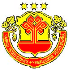 Чăваш РеспубликинчиḈĕмĕрле районадминистрацийĕнвĕрентÿ, спорт тата çамрăксен политикин пайĕПРИКАЗПРИКАЗ30 августа 2021 г№77О подготовке и проведении школьного этапа всероссийской олимпиады школьников и региональной олимпиады по культуре родного края и национальным языкам в 2021 - 2022 учебном годуО подготовке и проведении школьного этапа всероссийской олимпиады школьников и региональной олимпиады по культуре родного края и национальным языкам в 2021 - 2022 учебном годуКараганова Т. А.заместитель главы администрации - начальник отдела образования, спорта и молодежной политики администрации Шумерлинского района, председательКузьмина С.В.главный специалист-эксперт отдела образования, спорта и молодежной политики администрации Шумерлинского районаАрхипова И.В.заведующий ИМЦ отдела образования, спорта и молодежной политики администрации Шумерлинского района, секретарь;Смолева Н.Н.методист по молодежной политике ЦМИ отдела образования, спорта и молодежной политики администрации Шумерлинского район;Романова О.А.учитель-логопед ИМЦ отдела образования, спорта и молодежной политики администрации Шумерлинского районаПредметФ.И.О.Должность, место работыЭкологияПетрова Ф.Е.Мухаматуллина Г.ХУчитель биологии МАОУ «Ходарская СОШ им. И.Н. Ульянова»Учитель биологии МБОУ «Алгашинская СОШ»ТехнологияНиколаева А.Н.Сенаторов В.Г.Учитель технологииМАОУ «Ходарская СОШ им. И.Н. Ульянова»Учитель технологииМАОУ «Ходарская СОШ им. И.Н. Ульянова»ОБЖФизическая культураУлисов Г.А.Пикова Г.А.Учитель физической культуры МБОУ «Егоркинская СОШ»Учитель физической культуры МБОУ «Юманайская СОШим. С.М. Архипова»ИсторияСпиркин А.Б.Афанасьева А.Г.Учитель истории МАОУ «Ходарская СОШ им. И.Н.Ульянова».Учитель истории МБОУ «Юманайская СОШ им. С.М. Архипова»ГеографияНаумова Т. Н.Филиппова В.Н.Учитель географииМБОУ «Шумерлинская СОШ»Учитель географииМБОУ «Юманайская СОШ им. С.М. Архипова»ПравоЭкономикаКузьмин В. В.Фролов С. Г.Учитель права МАОУ «Ходарская СОШ им. И.Н. Ульянова»Учитель историиМБОУ «Егоркинская СОШ»ОбществознаниеМальков А.В.Орлова Л.И.Учитель обществознания МБОУ «Алгашинская СОШ»Учитель обществознания МБОУ «Алгашинская СОШ».Искусство (МХК)Николаева А.Н.Малышкина Т.А.Учитель ИЗОМАОУ «Ходарская СОШ им. И.Н. Ульянова»Учитель музыки МБОУ «Юманайская СОШим. С.М. Архипова»ЛитератураАнуфриева В.Г.Капитонова В.Н.Учитель русского языка и литературы МБОУ «Егоркинская СОШ»Учитель русского языка и литературы МБОУ «Юманайская СОШим. С.М. Архипова»Русский языкМозякова А. Г.Романова З. В.Учитель русского языка и литературы МБОУ «Егоркинская СОШ»Учитель русского языка и литературы МАОУ «Ходарская СОШ им. И.Н. Ульянова»Русский язык4 классПаввлова Г.М.Белова Р.А.Учитель начальных классовМБОУ «Юманайская СОШим. С.М. Архипова»Учитель начальных классовМБОУ «Туванская ООШ»Английский языкКраснова А. Н.Ложкина Л. Ю.Учитель английского языка МАОУ «Ходарская СОШ им. И.Н. Ульянова»Учитель английского языкаМБОУ «Юманайская СОШим. С.М. Архипова»Чувашский язык и литератураАлбутова Н.М.Григорьева З. А.Учитель чувашского языка и литературы МБОУ «Егоркинская СОШ»Учитель чувашского языка и литературыМБОУ «Юманайская СОШим. С.М. Архипова»Культура родного краяКраснова Л.Г.Фролова Н.Н.Учитель КРКМБОУ «Шумерлинская СОШ»Учитель чувашского языка и литературы МАОУ «Ходарская СОШ им. И.Н. Ульянова»№Наименование предметаКлассы Дата проведенияЭкономика7 - 1120 сентябряОбществознание 6 - 1122 сентябряГеография5 - 1123 сентябряФизическая культура5 - 1124 сентябряПраво8-1127 сентябряЛитература5 - 1128 сентябряИскусство (МХК)5 - 1130 сентябряТехнология (технический труд)Технология (обслуживающий труд)6 - 116 - 111 октябряАнглийский язык5 - 114 октябряОБЖ5 - 118 октябряРусский язык4 - 1111 октябряИстория5 - 1114 октябряЭкология 7 - 1118 октябряКультура родного края7 - 921 октябряЧувашский язык и литература5 - 1122 октября№Наименование предметаДата проведенияФизика29 сентября 2021 г.Биология06 октября 2021 г.Химия13 октября 2021 г.Астрономия15 октября 2021 г.Математика20 октября 2021 г.Информатика27 октября 2021 г.